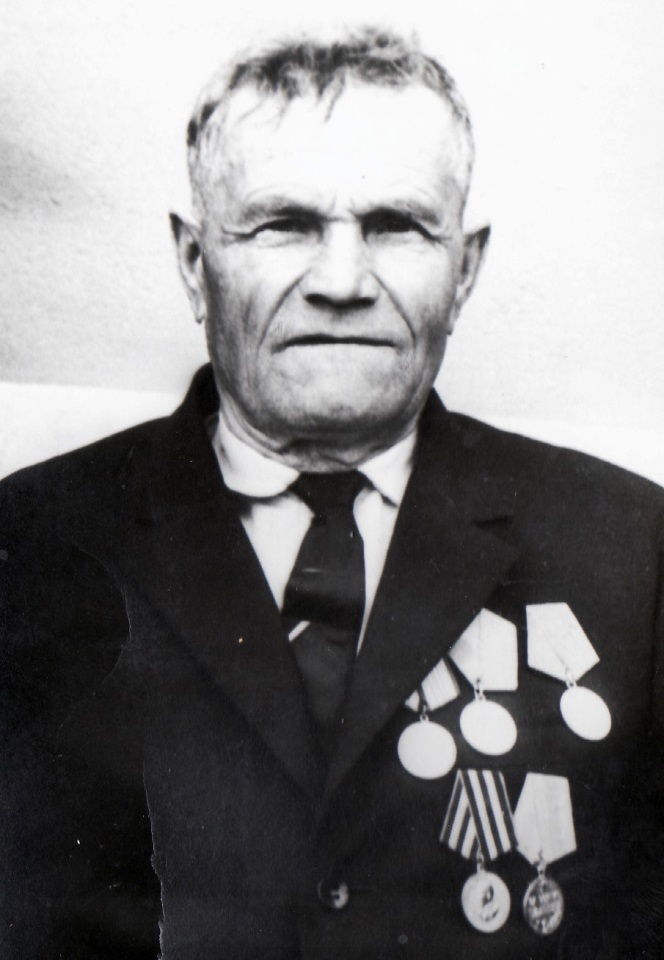 ПетренкоАрсений Васильевич01.02.1903 г. 